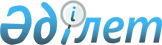 Об утверждении бюджета города Эмба на 2022-2024 годы
					
			С истёкшим сроком
			
			
		
					Решение Мугалжарского районного маслихата Актюбинской области от 30 декабря 2021 года № 129. Прекращено действие в связи с истечением срока
      В соответствии с пунктом 2 статьи 9-1, Бюджетного кодекса Республики Казахстан и статьей 6 Закона Республики Казахстан "О местном государственном управлении и самоуправлении в Республике Казахстан", Мугалжарский районный маслихат РЕШИЛ:
      1. Утвердить бюджет города Эмба на 2022-2024 годы согласно приложениям 1, 2 и 3 соответственно, в том числе на 2022 год в следующих объемах:
      1) доходы – 181 912,3 тысяч тенге:
      налоговые поступления – 29 027 тысяч тенге;
      неналоговые поступления – 0 тенге;
      поступления от продажи основного капитала 10 337 тысяч тенге;
      поступления трансфертов – 142 548,3 тысяч тенге;
      2) затраты –186 745,3 тысяч тенге:
      3) чистое бюджетное кредитование – 0 тенге:
      бюджетные кредиты – 0 тенге;
      погашение бюджетных кредитов – 0 тенге; 
      4) сальдо по операциям с финансовыми активами – 0 тенге:
      приобретение финансовых активов – 0 тенге;
      поступление от продажи финансовых активов государства – 0 тенге;
      5) дефицит (профицит) бюджета– -4 833 тысяч тенге;
      6) финансирование дефицита (использование профицита) бюджета– 4 833 тысяч тенге:
      поступление займов – 0 тенге;
      погашение займов – 0 тенге;
      используемые остатки бюджетных средств – 4 833 тысяч тенге.
      Сноска. Пункт 1 – в редакции решения Мугалжарского районного маслихата Актюбинской области от 24.11.2022 № 262 (вводится в действие с 01.01.2022).


      2. Принять к сведению и руководству, что в соответствии со статьей 9 Закона Республики Казахстан "О республиканском бюджете на 2022-2024 годы" установлено:
      с 1 января 2022 года:
      1) минимальный размер заработной платы – 60 000 тенге;
      2) минимальный размер государственной базовой пенсионной выплаты – 19 450 тенге;
      3) минимальный размер пенсии – 46 302 тенге;
      4) месячный расчетный показатель для исчисления пособий и иных социальных выплат, а также для применения штрафных санкций, налогов и других платежей в соответствии с законодательством Республики Казахстан – 3 063 тенге;
      5) величина прожиточного минимума для исчисления размеров базовых социальных выплат – 36 018 тенге;
      с 1 апреля 2022 года: 
      1) минимальный размер государственной базовой пенсионной выплаты – 20 191 тенге;
      2) минимальный размер пенсии – 48 032 тенге; 
      3) месячный расчетный показатель для исчисления пособий и иных социальных выплат - 3 180 тенге;
      4) величина прожиточного минимума для исчисления размеров базовых социальных выплат – 37 389 тенге.
      Сноска. Пункт 2 – в редакции решения Мугалжарского районного маслихата Актюбинской области от 27.06.2022 № 217 (вводится в действие с 01.01.2022).


      3. Учесть в бюджете города Эмба на 2022 год объем субвенций, передаваемых из районного бюджета в сумме 4 595 тысяч тенге.
      4. Учесть, в бюджете города Эмба на 2022 год поступление целевых текущих трансфертов из республиканского бюджета и Национального фонда Республики Казахстан на повышение заработной платы отдельных категорий гражданских служащих, работников организаций, содержащихся за счет средств государственного бюджета, работников казенных предприятий 679 тысяч тенге.
      Сноска. Пункт 4 – в редакции решения Мугалжарского районного маслихата Актюбинской области от 27.06.2022 № 217 (вводится в действие с 01.01.2022).


      5. Настоящее решение вводится в действие с 1 января 2022 года. Бюджет города Эмба на 2022 год
      Сноска. Приложение 1 – в редакции решения Мугалжарского районного маслихата Актюбинской области от 24.11.2022 № 262 (вводится в действие с 01.01.2022). Бюджет города Эмба на 2023 год Бюджет города Эмба на 2024 год
					© 2012. РГП на ПХВ «Институт законодательства и правовой информации Республики Казахстан» Министерства юстиции Республики Казахстан
				
      Секретарь Мугалжарского районного маслихата 

Р. Мусенова
Приложение 1 к решению Мугалжарского районного маслихата от 30 декабря 2021 года № 129
Категория
Категория
Категория
Категория
Сумма (тысяч тенге)
Класс
Класс
Класс
Сумма (тысяч тенге)
Подкласс
Подкласс
Сумма (тысяч тенге)
Наименование
Сумма (тысяч тенге)
1. ДОХОДЫ
181 912,3
1
НАЛОГОВЫЕ ПОСТУПЛЕНИЯ
29 027
01
Подоходный налог
7 818
2
Индивидуальный подоходный налог
7 818
04
Налоги на собственность
18 727
1
Налоги на имущество
 999
3
Земельный налог
1 218
4
Налог на транспортные средства
16 497
5
Единый земельный налог
13
05
Внутренние налоги на товары, работы и услуги
2 482
3
Поступления за использование природных и других ресурсов
2 482
3
Поступления от продажи основного капитала
10 337
03
Продажа земли и нематериальных активов
10 337
1
Продажа земли
10 337
2
Продажа нематериальных активов
0
4
Поступления трансфертов
142 548,3
02
Трансферты, из вышестоящих органов государственного управления
142 548,3
3
Трансферты из районного (города областного значения) бюджета
142 548,3
Функциональная группа
Функциональная группа
Функциональная группа
Функциональная группа
Функциональная группа
Сумма (тысяч тенге)
Функциональная подгруппа
Функциональная подгруппа
Функциональная подгруппа
Функциональная подгруппа
Сумма (тысяч тенге)
Администратор бюджетных программ
Администратор бюджетных программ
Администратор бюджетных программ
Сумма (тысяч тенге)
Программа
Программа
Сумма (тысяч тенге)
Наименование
Сумма (тысяч тенге)
ІІ. ЗАТРАТЫ
186 745,3
01
Государственные услуги общего характера
66 448,6
1
Представительные, исполнительные и другие органы, выполняющие общие функции государственного управления
66 448,6
124
Аппарат акима города районного значения, села, поселка, сельского округа
66 448,6
001
Услуги по обеспечению деятельности акима города районного значения, села, поселка, сельского округа
66 448,6
07
Жилищно-коммунальное хозяйство
47 617,1
3
Благоустройство населенных пунктов
47 617,1
124
Аппарат акима города районного значения, села, поселка, сельского округа
47 617,1
008
Освещение улиц в населенных пунктах
44 320,7
009
Обеспечение санитарии населенных пунктов
1 780
011
Благоустройство и озеленение населенных пунктов
1 516,4
12
Транспорт и коммуникации
72 599
1
Автомобильный транспорт
72 599
124
Аппарат акима города районного значения, села, поселка, сельского округа
72 599
013
Обеспечение функционирования автомобильных дорог в городах районного значения, селах, поселках, сельских округах
6 399
045
Капитальный и средний ремонт дорог районного значения и улиц населенных пунктов
66 200
15
Трансферты
80,6
1
Трансферты
80,6
124
Аппарат акима города районного значения, села, поселка, сельского округа
80,6
048
Возврат неиспользованных (недоиспользованных) целевых трансфертов
80,6
V. Дефицит (профицит) бюджета
- 4 833
VI. Финансирование дефицита (использование профицита) бюджета
4 833
8
Используемые остатки бюджетных средств
4 833
01
Остатки бюджетных средств
4 833
1
Свободные остатки бюджетных средств
4 833
 01
Свободные остатки бюджетных средств
4 833Приложение 2 к решению Мугалжарского районного маслихата от 30 декабря 2021 года № 129
категория
категория
категория
категория
сумма (тысяч тенге)
класс
класс
класс
сумма (тысяч тенге)
подкласс
подкласс
сумма (тысяч тенге)
наименование
сумма (тысяч тенге)
1. ДОХОДЫ
76 132
1
НАЛОГОВЫЕ ПОСТУПЛЕНИЯ
36 562
01
Подоходный налог
6 256
2
Индивидуальный подоходный налог
6 256
04
Налоги на собственность
20 213
1
Налоги на имущество
2 066
4
Налог на транспортные средства
17 250
5
Единый земельный налог
897
05
Внутренние налоги на товары, работы и услуги
10 093
3
Поступления за использование природных и других ресурсов
10 093
3
Поступления от продажи основного капитала
7 366
03
Продажа земли и нематериальных активов
7 366
1
Продажа земли
5 961
2
Продажа нематериальных активов
1 405
4
Поступления трансфертов
32 204
02
Трансферты из вышестоящих органов государственного управления
32 204
3
Трансферты из районного (города областного значения) бюджета
32 204
функциональная группа
функциональная группа
функциональная группа
функциональная группа
функциональная группа
сумма (тысяч тенге)
функциональная подгруппа
функциональная подгруппа
функциональная подгруппа
функциональная подгруппа
сумма (тысяч тенге)
администратор бюджетных программ
администратор бюджетных программ
администратор бюджетных программ
сумма (тысяч тенге)
программа
программа
сумма (тысяч тенге)
Наименование
сумма (тысяч тенге)
ІІ. ЗАТРАТЫ
76 132
01
Государственные услуги общего характера
61 703
1
Представительные, исполнительные и другие органы, выполняющие общие функции государственного управления
61 703
124
Аппарат акима города районного значения, села, поселка, сельского округа
61 703
001
Услуги по обеспечению деятельности акима города районного значения, села, поселка, сельского округа
58 703
022
Капитальные расходы государственных органов
3 000
07
Жилищно-коммунальное хозяйство
13 429
3
Благоустройство населенных пунктов
13 429
124
Аппарат акима города районного значения, села, поселка, сельского округа
13 429
008
Освещение улиц в населенных пунктах
10 594
009
Обеспечение санитарии населенных пунктов
2 835
011
Благоустройство и озеленение населенных пунктов
12
Транспорт и коммуникации
1 000
1
Автомобильный транспорт
1 000
124
Аппарат акима города районного значения, села, поселка, сельского округа
1 000
013
Обеспечение функционирования автомобильных дорог в городах районного значения, селах, поселках, сельских округах
1 000
V. Дефицит (профицит) бюджета
0
VI. Финансирование дефицита (использование профицита) бюджета
0Приложение 3 к решению Мугалжарского районного маслихата от 30 декабря 2021 года № 129
категория
категория
категория
категория
сумма (тысяч тенге)
класс
класс
класс
сумма (тысяч тенге)
подкласс
подкласс
сумма (тысяч тенге)
наименование
сумма (тысяч тенге)
1. ДОХОДЫ
163 626
1
НАЛОГОВЫЕ ПОСТУПЛЕНИЯ
38 060
01
Подоходный налог
6 569
2
Индивидуальный подоходный налог
6 569
04
Налоги на собственность
21 196
1
Налоги на имущество
2 169
4
Налог на транспортные средства
18 112
5
Единый земельный налог
915
05
Внутренние налоги на товары, работы и услуги
10 295
3
Поступления за использование природных и других ресурсов
10 295
3
Поступления от продажи основного капитала
9 395
03
Продажа земли и нематериальных активов
9 395
1
Продажа земли
7 961
2
Продажа нематериальных активов
1 434
4
Поступления трансфертов
116 171
02
Трансферты из вышестоящих органов государственного управления
116 171
3
Трансферты из районного (города областного значения) бюджета
116 171
функциональная группа
функциональная группа
функциональная группа
функциональная группа
функциональная группа
сумма (тысяч тенге)
функциональная подгруппа
функциональная подгруппа
функциональная подгруппа
функциональная подгруппа
сумма (тысяч тенге)
администратор бюджетных программ
администратор бюджетных программ
администратор бюджетных программ
сумма (тысяч тенге)
программа
программа
сумма (тысяч тенге)
Наименование
сумма (тысяч тенге)
ІІ. ЗАТРАТЫ
163 626
01
Государственные услуги общего характера
78 703
1
Представительные, исполнительные и другие органы, выполняющие общие функции государственного управления
78 703
124
Аппарат акима города районного значения, села, поселка, сельского округа
78 703
001
Услуги по обеспечению деятельности акима города районного значения, села, поселка, сельского округа
58 703
022
Капитальные расходы государственных органов
20 000
07
Жилищно-коммунальное хозяйство
54 718
3
Благоустройство населенных пунктов
54 718
124
Аппарат акима города районного значения, села, поселка, сельского округа
54 718
008
Освещение улиц в населенных пунктах
16 718
009
Обеспечение санитарии населенных пунктов
20 000
011
Благоустройство и озеленение населенных пунктов
18 000
12
Транспорт и коммуникации
30 205
1
Автомобильный транспорт
30 205
124
Аппарат акима города районного значения, села, поселка, сельского округа
30 205
013
Обеспечение функционирования автомобильных дорог в городах районного значения, селах, поселках, сельских округах
30 205
V. Дефицит (профицит) бюджета
0
VI. Финансирование дефицита (использование профицита) бюджета
0